PLAMEDI EVENTS PLANPlamedi events plan ni inzu ibafasha kuba heza, mugakorera heza ndetse no kugira ibirori byiza mugasabana n’incuti n’abavandimwe . Ibikorwa byayo bigera hirya no hino mu gihugu ariko icyicaro cyayo cyibarizwa mu mujyi wa Kigali.Plamedi Events Plans  itanga izihe service?Gutegura ibirori bitandukanye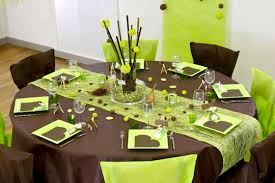 Muri ibyo birori ndetse n’imihango itandukanye harimo:Ubukwe (Wedding ceremony)Amasabukuru (Anniversary)Inama (Meetings)Ibiriyo (Mourning)Plamedi Events Plans  ibafasha mu buryo bwo gutegura ibyo birori cyangwa iyo mihango, mu gushaka abakozi babafasha muri iyo mirimo ndetse no gutegura aho bizabera.Kurimbisha inzu zo kubamo ndetse ni izo gukoreramo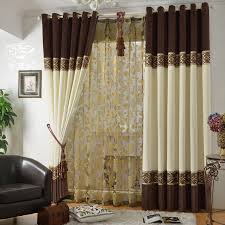 Plamedi Events Plans  ibafasha kurimbisha inzu mutuyemo cyangwa se mukoreramo ndetse niz’ubucuruzi bitewe nuko zubatse ndetse nibyo muzakoreramo.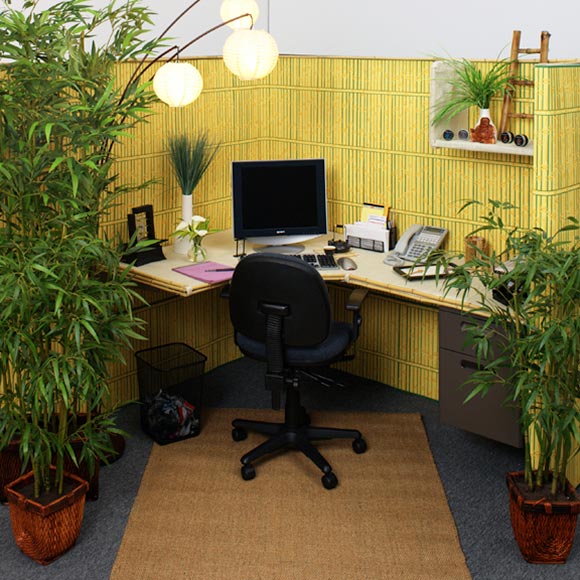 Kurimbisha ubusitani(Garden)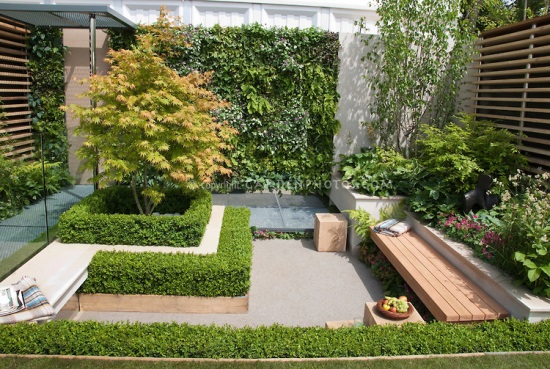 Plamedi Events Plans  ihanga ubusitani bushya ndetse ikanatunganya ubusanzwe buhanze.Ubushishozi, ubushake ndetse n’ubushobozi nibyo tugenderaho!!!!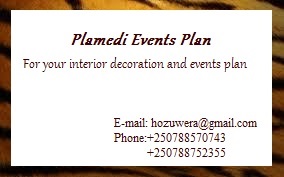 